 All about me  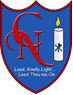 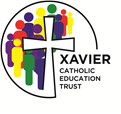 My name is __________________________________.I was born on ________________.I am ________ years old.I live in _____________________.Special people:The special people in my life are:_____________________________________________________________________________________________________________________________________________I have ______ brother(s) called _____________________.I have ______ sister(s) called _______________________.My friends are __________________________________.Getting to know youMy favourite book is ______________________________.My favourite song is ______________________________.My favourite games and toys are __________________________________________________________________.What I love to do best is __________________________________________________________________________.My favourite place is _____________________________________________________________________________.What I am looking forward to most about school:______________________________________________________________________________________________What I can already do I can do this very well.I am nearly able to do this.I am still learning to do this.Run and jumpHold a pencil and write my nameUse a knife and forkEat all my dinnerTell someone what I needGo to the toilet by myselfJoin in other children’s gamesShare and take turnsSay a Nursery Rhyme by myselfThrow and catch a ballIs there anything else you would like us to know about you?